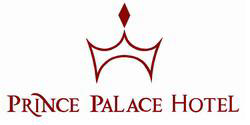 แบบฟอร์มตอบรับการจองห้องพักสมาคมห้องสมุดแห่งประเทศไทยโรงแรมปรินซ์พาเลซ ชื่อ-สกุล ของผู้เข้าพัก1.....................................................................................................................................................2.....................................................................................................................................................วันที่เข้าพัก..............................................................วันที่ออก.........................................................พักห้องเดี่ยว...............ห้อง       ห้องพักคู่..............ห้อง        ห้องพักคู่+เตียงเสริม.............ห้องชื่อหน่วยงาน..................................................................................................................................................................................................................................................................................*ราคาห้องพักรวมอาหารเช้า**สำหรับ ข้าราชการชำระโดยตรงกับทางโรงแรมและออกใบเสร็จในนามผู้เข้าพัก*ห้องพักเดี่ยว*นอนคนเดียว*     ราคาห้องละ....1,400........บาท สุทธิห้องพักคู่*นอนสองคน*           ราคาห้องละ....1,600........บาท สุทธิ**ถ้าต้องการเตียงเสริม เพิ่มอีก 800 บาท**ค่าใช้จ่ายทั้งหมดให้ออกในนาม.............................................................................................................................................................................................................................................................................................................................................................................................................กรุณาส่งรายละเอียดการจองห้องพักมาที่ E-mail : reservation@princepalace.co.th*สำรองห้องพักก่อนวันที่เข้าพักล่วงหน้าอย่างน้อย 7วัน*ถ้ามีการเปลี่ยนแปลงการเข้าพักกรุณาแจ้งกับทางโรงแรมฯล่วงหน้าอย่างน้อย 3วัน*ชำระค่าห้องพักทั้งหมดเต็มจำนวนในวันที่เข้าพักที่โรงแรมฯโดยตรงขอแสดงความนับถือจุฑารัตน์ สีเมฆฝ่ายสำรองห้องพัก โรงแรมปรินซ์พาเลซ โทรศัพท์ 0-2628-1111 ต่อ 1390 & 3800โทรสาร 0-2628-1000/0-2628-1800E-mail : reservation@princepalace.co.th Website : www.princepalace.co.th